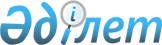 Об утверждении формы, Правил ведения и хранения трудовых книжек
					
			Утративший силу
			
			
		
					Постановление Правительства Республики Казахстан от 14 октября 2011 года № 1167. Утратило силу постановлением Правительства Республики Казахстан от 28 сентября 2015 года № 796      Сноска. Утратило силу постановлением Правительства РК от 28.09.2015 № 796 (вводится в действие по истечении десяти календарных дней после дня его первого официального опубликования).      ПРЕСС-РЕЛИЗ

 



      Примечание РЦПИ.

      В соответствии с Законом РК от 29.09.2014 г. № 239-V ЗРК по вопросам разграничения полномочий между уровнями государственного управления см. приказ Министра здравоохранения и социального развития РК от 20.04.2015 г. № 241.       В соответствии с подпунктом 18) статьи 15 Трудового кодекса Республики Казахстан от 15 мая 2007 года Правительство Республики Казахстан ПОСТАНОВЛЯЕТ:



      1. Утвердить прилагаемые:



      1) форму трудовой книжки;



      2) Правила ведения и хранения трудовых книжек.



      2. Настоящее постановление вводится в действие по истечении десяти календарных дней со дня первого официального опубликования.      Премьер-Министр

      Республики Казахстан                       К. МасимовУтверждена           

постановлением Правительства

Республики Казахстан    

от 14 октября 2011 года № 1167

                            Форма трудовой книжки

Утверждены         

постановлением Правительства 

Республики Казахстан     

от 14 октября 2011 года № 1167 

Правила ведения и хранения трудовых книжек 

1. Общие положения

      1. Настоящие Правила ведения и хранения трудовых книжек (далее - Правила) разработаны в соответствии с подпунктом 18) статьи 15 Трудового кодекса Республики Казахстан от 15 мая 2007 года.



      2. Правила определяют порядок ведения и хранения трудовых книжек.



      3. В настоящих Правилах используются следующие понятия:



      1) трудовая книжка - документ, содержащий сведения о трудовой деятельности работника;



      2) акты работодателя - приказы, распоряжения, инструкции, положения, правила трудового распорядка, издаваемые работодателем;



      3) работодатель - физическое или юридическое лицо, с которым работник состоит в трудовых отношениях;



      4) вкладыш - неотъемлемая часть трудовой книжки, которая оформляется и ведется работодателем в том же порядке, что и трудовая книжка. 

2. Порядок ведения и хранения трудовых книжек

      4. Трудовая книжка (при ее наличии) ведется работодателем для подтверждения трудовой деятельности работника.



      5. В трудовую книжку вносятся:



      1) сведения о работнике: фамилия, имя, отчество, дата рождения, образование, профессия, специальность;



      2) сведения о работе: прием на работу, перевод на другую работу, прекращение трудового договора;



      3) сведения о награждениях и поощрениях.



      Записи о применении дисциплинарных взысканий в отношении работника в трудовую книжку не вносятся.



      6. Все записи о датах заключения трудового договора либо его прекращения, перевода на другую работу, награждения, поощрения производятся арабскими цифрами (число и месяц двузначными цифрами, год указывается полностью) в соответствии с актом работодателя после заключения трудового договора либо его прекращения, перевода на другую работу, награждения или поощрения.



      7. Сведения о работнике записываются на первой странице трудовой книжки и заверяются первым руководителем либо уполномоченным им должностным лицом, печатью организации по просьбе работника впервые приступившего к работе.



      Фамилия, имя, отчество (полностью без сокращений) и дата рождения указываются на основании документов, удостоверяющих личность.



      Образование, профессия и специальность указываются на основании подтверждающих документов о полученном образовании.



      8. Трудовая книжка состоит из двух разделов:



      1) "Сведения о работе";



      2) "Сведения о награждениях и поощрениях".



      9. В раздел "Сведения о работе" отдельной строкой в виде заголовка указывается полное наименование работодателя.



      10. Записи о наименовании работы или должности, на которую принят работник, производятся на основании трудового договора, акта работодателя, штатного расписания организации.



      11. Если за время работы работника изменится наименование юридического лица, то в графе 3 отдельной строкой производится соответствующая запись, а в графе 4 указывается основание изменения наименования (дата и номер свидетельства или справки о государственной регистрации (перерегистрации) юридического лица).

      Сноска. Пункт 11 в редакции постановления Правительства РК от 30.04.2013 № 434 (вводится в действие по истечении десяти календарных дней после первого официального опубликования).



      12. В раздел "Сведения о награждениях и поощрениях" вносятся следующие сведения:



      1) о награждениях государственными наградами Республики Казахстан и присвоении почетных званий;



      2) о награждениях почетными грамотами, нагрудными знаками, дипломами;



      3) о поощрениях за успехи в труде, в соответствии с трудовым, коллективным договорами и актами работодателя.



      13. Все записи в трудовой книжке о приеме на работу, о прекращении трудового договора, переводе на другую работу, а также о награждениях и поощрениях вносятся первым руководителем либо уполномоченным им должностным лицом после издания соответствующего акта работодателя и должны соответствовать его тексту. При прекращении трудового договора запись в трудовой книжке вносится не позднее дня прекращения трудового договора.



      14. В случае выявления неправильной или неточной записи сведений о трудовой деятельности работника исправления производятся работодателем, которым была внесена соответствующая запись.



      15. Если юридическое лицо (работодатель), внесшее неправильную или неточную запись реорганизовано, исправления вносятся его правопреемником.



      16. Изменение записей о фамилии, имени, отчестве и дате рождения работника производится работодателем по последнему месту работы на основании документов, удостоверяющих личность, свидетельства о браке, расторжении брака, об изменении фамилии, имени, отчества. Указанные изменения вносятся на первой странице (титульном листе) трудовой книжки. Одной чертой зачеркивается, прежняя фамилия или имя, отчество, дата рождения и записываются новые данные. Ссылки на соответствующие документы записываются на внутренней стороне обложки и заверяются подписью руководителя или уполномоченного им лица и печатью организации или печатью кадровой службы.



      17. При изменении сведений о работе изменение записей производится путем признания их недействительными и внесения правильных записей, в следующем порядке: после указания соответствующего порядкового номера, даты внесения записи в графе 3 производится следующая запись: "Запись за № таким-то недействительна. Принят по такой-то должности" и в графе 4 повторяется дата и номер приказа (распоряжения) работодателя, запись из которого неправильно внесена в трудовую книжку.



      В таком же порядке признается недействительной запись о прекращении трудового договора и переводе на другую работу в случае незаконного расторжения трудового договора или перевода и восстановления на прежней работе или изменения формулировки причины прекращения трудового договора. Производится следующая запись: "Запись за № таким-то недействительна, восстановлен на прежней должности". При изменении формулировки причины расторжения трудового договора производится следующая запись: "Запись за № таким-то недействительна, трудовой договор прекращен (или расторгнут)" и указывается новая формулировка. В графе 4 в этом случае делается ссылка на приказ о восстановлении на работе или изменении формулировки причины прекращения трудового договора.



      18. Исправленные сведения о трудовой деятельности должны соответствовать сведениям в документах, подтверждающих трудовую деятельность работника (трудовом договоре с отметкой работодателя о дате и основании его прекращения; выписке из актов работодателя, подтверждающих возникновение и прекращение трудовых отношений на основе заключения и прекращения трудового договора; выписке из ведомости выдачи заработной платы работникам; послужном списке (перечне сведений о работе, трудовой деятельности работника), подписанным работодателем, заверенным печатью организации либо нотариально; архивной справке, содержащей сведения о трудовой деятельности работника).



      19. В случае, если в трудовой книжке заполнены все страницы одного из разделов, то в нее вшивается вкладыш между последней страницей и обложкой трудовой книжки.



      Нумерация записей во вкладыше продолжает нумерацию записей в трудовой книжке.



      Вкладыш без трудовой книжки недействителен.



      20. В разделах "Сведения о работе" и "Сведения о награждениях и поощрениях" трудовой книжки зачеркивание ранее внесенных неточных или неправильных записей не допускается.



      21. При прекращении с работником трудового договора все записи о работе, награждениях и поощрениях, внесенные в трудовую книжку за время работы у работодателя заверяются первым руководителем либо уполномоченным им должностным лицом, печатью организации.



      22. В случае смерти работника трудовая книжка выдается его родственникам под роспись или высылается почтой по их требованию.



      23. По желанию работника трудовая книжка в период действия трудовых отношений хранится у работодателя по месту работы.



      24. Кадровая служба либо уполномоченное работодателем должностное лицо ведет книгу учета движения трудовых книжек и вкладышей в них, в которой регистрируются все трудовые книжки, принятые от работников, а также выданные работникам.



      При получении трудовой книжки в связи с прекращением трудового договора работник расписывается в книге учета движения трудовых книжек и вкладышей в них.



      25. Трудовые книжки, не полученные работниками при прекращении трудового договора либо в случае смерти работника его ближайшими родственниками, хранятся в течение двух лет в кадровой службе организации отдельно от остальных трудовых книжек. По истечении указанного срока невостребованные трудовые книжки хранятся в архиве организации в течение пятидесяти лет, а затем подлежат уничтожению работодателем.
					© 2012. РГП на ПХВ «Институт законодательства и правовой информации Республики Казахстан» Министерства юстиции Республики Казахстан
				Қазақстан

Республикасының

Мемлекеттік ЕлтаңбасыЕңбек

кітапшасыТрудовая

книжкаҚазақстан

Республикасының

Мемлекеттік ЕлтаңбасыЕңбек

кітапшасыТрудовая

книжкаТегі _______________________________________________________________

Фамилия

Аты ________________________________________________________________

Имя

Әкесінің аты _______________________________________________________

Отчество

Туған күні _________________________________________________________

Дата рождения

Білімі _____________________________________________________________

Образование

Мамандығы, біліктілігі _____________________________________________

Специальность, квалификация

Толтырылган күні 20__ жылғы "__" _______________

Дата заполнения

Қызметкердің қолы __________________________________________________

Подпись работника

Жұмыс беруші уәкілеттік

берген адамның қолы ________________________________________________

Подпись уполномоченного работодателем лица                Жұмысы туралы мәліметтер Сведения о работе                Жұмысы туралы мәліметтер Сведения о работе                Жұмысы туралы мәліметтер Сведения о работе                Жұмысы туралы мәліметтер Сведения о работе                Жұмысы туралы мәліметтер Сведения о работе                Жұмысы туралы мәліметтер Сведения о работе                Жұмысы туралы мәліметтер Сведения о работе№күнікүнікүнікүніЖұмысқа қабылдау

туралы, басқа

жұмысқа ауыстыру

туралы (лауазымы

көрсетіледі) және

еңбек шартының

тоқтатылуы

(себептері мен

заңның бабына

сілтемелер

көрсетіледі)

туралы мәліметтерСведения о приеме

на работу, о

переводах на

другую работу

(с указанием

должности) и

прекращении

трудового договора

(с указанием

причины и ссылки

на статью закона)Жазу (құжат, оның күні мен нөмірі) негіздемеНа основании

чего внесена

запись (документ,

его дата и номер)№күні

числокүні

числоайы

месяцжылы

годЖұмысқа қабылдау

туралы, басқа

жұмысқа ауыстыру

туралы (лауазымы

көрсетіледі) және

еңбек шартының

тоқтатылуы

(себептері мен

заңның бабына

сілтемелер

көрсетіледі)

туралы мәліметтерСведения о приеме

на работу, о

переводах на

другую работу

(с указанием

должности) и

прекращении

трудового договора

(с указанием

причины и ссылки

на статью закона)Жазу (құжат, оның күні мен нөмірі) негіздемеНа основании

чего внесена

запись (документ,

его дата и номер)1222234Наградадтау және көтермелеу туралы мәліметтер

Сведения о награждениях и поощренияхНаградадтау және көтермелеу туралы мәліметтер

Сведения о награждениях и поощренияхНаградадтау және көтермелеу туралы мәліметтер

Сведения о награждениях и поощренияхНаградадтау және көтермелеу туралы мәліметтер

Сведения о награждениях и поощренияхНаградадтау және көтермелеу туралы мәліметтер

Сведения о награждениях и поощренияхНаградадтау және көтермелеу туралы мәліметтер

Сведения о награждениях и поощренияхНаградадтау және көтермелеу туралы мәліметтер

Сведения о награждениях и поощрениях№№күнікүнікүніҰйымдағы жұмысқа

байланысты

ордендермен,

медальдармен және

грамоталармен

наградтау,

құрметті атақтар

беру және

көтермелеулер

туралы мәліметтерСведения о

награждениях

орденами, медалями

и грамотами,

присвоении

почетных званий и

поощрениях,

связанных с

работой в

организацииЖазуға (қужат,

оның күні мен

нөмірі) негіздемеНа основании

чего внесена

запись (документ,

его дата и номер)№№күні

числоайы

месяцжылы

годҰйымдағы жұмысқа

байланысты

ордендермен,

медальдармен және

грамоталармен

наградтау,

құрметті атақтар

беру және

көтермелеулер

туралы мәліметтерСведения о

награждениях

орденами, медалями

и грамотами,

присвоении

почетных званий и

поощрениях,

связанных с

работой в

организацииЖазуға (қужат,

оның күні мен

нөмірі) негіздемеНа основании

чего внесена

запись (документ,

его дата и номер)1122234